Załącznik nr 2.12FORMULARZ WYMAGANYCH WARUNKÓW TECHNICZNYCH Składając ofertę w postępowaniu o udzielenie zamówienia publicznego pn. Dostawa sprzętu IT dla Wydziału Architektury Politechniki Warszawskiej:CZĘŚĆ 12: AKCESORIAoferujemy wykonanie zamówienia, spełniającego poniższe wymagania:A: Adapter HDMI – 4 szt. 									*wypełnia WykonawcaB: Kabel USB – 1 szt. 									*wypełnia WykonawcaC: Obudowa na dysk – 1 szt. *wypełnia WykonawcaD: Podkładka na nadgarstki – 1 szt.  Niniejsze zamówienie w zakresie ww. Części realizowane jest w ramach projektu: ,,USAGE – Urban Stormwater Aquaponics Garden Environment”, IdeaLab Call for Full Proposals w ramach Europejskiego Obszaru Gospodarczego (EOG) oraz Norweskiego Mechanizmu Finansowego na lata 2014-2021, Umowa nr NOR/IdeaLab/USAGE/0004/2020-00 z dnia 17/12/2021 r.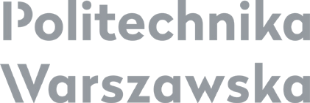 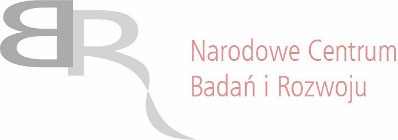 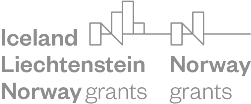 		*wypełnia WykonawcaE: Przejściówka wieloportowa – 1  szt										*wypełnia WykonawcaF: Słuchawki z dodatkowym wyposażeniem – 1 szt. 									*wypełnia WykonawcaG: Statyw 1 szt  Niniejsze zamówienie w zakresie ww. Części realizowane jest w ramach projektu: ,,USAGE – Urban Stormwater Aquaponics Garden Environment”, IdeaLab Call for Full Proposals w ramach Europejskiego Obszaru Gospodarczego (EOG) oraz Norweskiego Mechanizmu Finansowego na lata 2014-2021, Umowa nr NOR/IdeaLab/USAGE/0004/2020-00 z dnia 17/12/2021 r.										*wypełnia Wykonawca.......................................			……………………………………………………….					               (miejscowość, data)   			                                                                                                                                                                kwalifikowany elektroniczny podpis  osoby/ osób                                                                                                                    uprawnionych do występowania  w imieniu WykonawcyParametrMinimalne oczekiwania zamawiającegoParametry techniczne oferowane(wypełnia Wykonawca)w niniejszych pozycjach (jeśli dotyczy lub jest to możliwe) należy podać unikalny numer części, modułu bądź licencji nadawany przez producenta w sposób umożliwiający jednoznaczna identyfikację w celu weryfikacji parametrów technicznych. W przypadku gdy producent składowej  jest inny niż całego zestawu należy też podać nazwę producentaFabrycznie nowe akcesoriumProducent: .............................                           Należy podać Typ / Model: .............................                                    Należy podaćParametrMinimalne oczekiwania zamawiającegoNależy podać oferowane parametry*Rodzaj sprzętuAdapter HDMIZłączaHDMI Type A - męski (wejście)D-Sub HD 15 pin (HD-15) - żeński (wyjście)Maksymalna Rozdzielczość Wyjściowa1920x1080KolorCzarnyOkres gwarancjiPrzynajmniej 24 miesiąceParametrMinimalne oczekiwania zamawiającegoParametry techniczne oferowane(wypełnia Wykonawca)w niniejszych pozycjach (jeśli dotyczy lub jest to możliwe) należy podać unikalny numer części, modułu bądź licencji nadawany przez producenta w sposób umożliwiający jednoznaczna identyfikację w celu weryfikacji parametrów technicznych. W przypadku gdy producent składowej  jest inny niż całego zestawu należy też podać nazwę producentaFabrycznie nowe akcesoriumProducent: .............................                           Należy podać Typ / Model: .............................                                    Należy podaćParametrMinimalne oczekiwania zamawiającegoNależy podać oferowane parametry*Rodzaj sprzętuKabel USB do ładowania i przesyłu danychZłączaUSB-C – USB-CDługość1 mKolorBiałyKompatybilnośćUrządzenia AppleOkres gwarancjiPrzynajmniej 12 miesięcyParametrMinimalne oczekiwania zamawiającegoParametry techniczne oferowane(wypełnia Wykonawca)w niniejszych pozycjach (jeśli dotyczy lub jest to możliwe) należy podać unikalny numer części, modułu bądź licencji nadawany przez producenta w sposób umożliwiający jednoznaczna identyfikację w celu weryfikacji parametrów technicznych. W przypadku gdy producent składowej  jest inny niż całego zestawu należy też podać nazwę producentaFabrycznie nowe akcesoriumProducent: .............................                           Należy podać Typ / Model: .............................                                    Należy podaćParametrMinimalne oczekiwania zamawiającegoNależy podać oferowane parametry*Rodzaj sprzętuObudowa na dyskObsługa dysków w formacieM.2 SSD (PCIe/NVMe) (30mm / 42mm / 60mm / 80mm)InterfejsM.2Złącze obudowyUSB-C 3.1 Gen.2Materiał obudowyAliminiumKolor obudowyCzarnyWyposażeniePrzewód USB-C to USB-C, instrukcja, komplet śrub i śrubokrętWymiary i wagaNie więcej niż 110x40x10 mmOkres gwarancjiPrzynajmniej 24 miesiąceParametrMinimalne oczekiwania zamawiającegoParametry techniczne oferowane(wypełnia Wykonawca)w niniejszych pozycjach (jeśli dotyczy lub jest to możliwe) należy podać unikalny numer części, modułu bądź licencji nadawany przez producenta w sposób umożliwiający jednoznaczna identyfikację w celu weryfikacji parametrów technicznych. W przypadku gdy producent składowej  jest inny niż całego zestawu należy też podać nazwę producentaFabrycznie nowe akcesoriumProducent: .............................                           Należy podać Typ / Model: .............................                                    Należy podaćParametrMinimalne oczekiwania zamawiającegoNależy podać oferowane parametry*Rodzaj sprzętuPodkładka pod nadgarstkiWykonanieWypełnienie żelowe, poszycie z wytrzymałej sztucznej skóry, antypoślizgowe wykończenie,Spełnia normy MIL-STD-810H na odporność na środki myjąco-dezynfekującePrzeznaczenieDo klawiatur standardowychKolorSzaryOkres gwarancjiPrzynajmniej 12 miesięcyParametrMinimalne oczekiwania zamawiającegoParametry techniczne oferowane(wypełnia Wykonawca)w niniejszych pozycjach (jeśli dotyczy lub jest to możliwe) należy podać unikalny numer części, modułu bądź licencji nadawany przez producenta w sposób umożliwiający jednoznaczna identyfikację w celu weryfikacji parametrów technicznych. W przypadku gdy producent składowej  jest inny niż całego zestawu należy też podać nazwę producentaFabrycznie nowe akcesoriumProducent: .............................                           Należy podać Typ / Model: .............................                                    Należy podaćParametrMinimalne oczekiwania zamawiającegoNależy podać oferowane parametry*Rodzaj sprzętuPrzejściówka wieloportowaWtyczka (męski)USB typ CGniazda (żeński)HDMI, USB typ A, USB typ CKompatybilnośćiPad, monitor, komputer AppleFunkcjeUmożliwia klonowanie zawartości ekranu Maca lub iPada na telewizorze lub monitorze z wejściem HDMIKolorBiałyOkres gwarancjiPrzynajmniej 24 miesiąceParametrMinimalne oczekiwania zamawiającegoParametry techniczne oferowane(wypełnia Wykonawca)w niniejszych pozycjach (jeśli dotyczy lub jest to możliwe) należy podać unikalny numer części, modułu bądź licencji nadawany przez producenta w sposób umożliwiający jednoznaczna identyfikację w celu weryfikacji parametrów technicznych. W przypadku gdy producent składowej  jest inny niż całego zestawu należy też podać nazwę producentaFabrycznie nowe urządzenieProducent: .............................                           Należy podać Typ / Model: .............................                                    Należy podaćParametrMinimalne oczekiwania zamawiającegoNależy podać oferowane parametry*Rodzaj sprzętuSłuchawkiRodzaj słuchawekPrzewodowe (przewody odpinane)Aktywna redukcja hałasu ANCTakRegulacja głośnościTakZłączeMini Jack 3.5 mmWbudowany mikrofonTakKonstrukcjaWokółuszneSposób mocowaniaNagłowneKolor obudowyCzarne, grafit lub brązMin. pasmo przenoszenia15 HzMaks. pasmo przenoszenia22000 HzZasilanieWbudowany akumulator (min 24h na ładowaniu)Etui w zestawieTakDługość przewodu1.2 mWagaMax 320 gOkres gwarancjiPrzynajmniej 24 miesiąceDodatkowe wyposażeniekabel do ładowania USB-CParametrMinimalne oczekiwania zamawiającegoParametry techniczne oferowane(wypełnia Wykonawca)w niniejszych pozycjach (jeśli dotyczy lub jest to możliwe) należy podać unikalny numer części, modułu bądź licencji nadawany przez producenta w sposób umożliwiający jednoznaczna identyfikację w celu weryfikacji parametrów technicznych. W przypadku gdy producent składowej  jest inny niż całego zestawu należy też podać nazwę producentaFabrycznie nowe urządzenieProducent: .............................                           Należy podać Typ / Model: .............................                                    Należy podaćParametrMinimalne oczekiwania zamawiającegoNależy podać oferowane parametry*Rodzaj sprzętuStatywGłowica3-kierunkowaSzybkozłączkaTakWymienna stopkaTakMaksymalna wysokość135.5 cmMinimalna wysokość53.5 cmWysokość po złożeniu56 cmObciążenie3 kgPoziomicaTakNogiZ aluminiumIlość sekcji3StopkiGumoweWyposażeniePokrowiecWagaNie więcej niż 1250 gOkres gwarancjiPrzynajmniej 24 miesiące, door to door